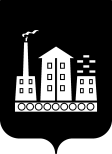 АДМИНИСТРАЦИЯ ГОРОДСКОГО ОКРУГА СПАССК-ДАЛЬНИЙ ПОСТАНОВЛЕНИЕ21 августа 2020 г.              г. Спасск-Дальний, Приморского края                 №  391 - паОб утверждении Порядка осуществления в городском округе Спасск-Дальний Приморского краявнутреннего финансового аудитаВ соответствии со статьей 160-2.1 Бюджетного кодекса Российской Федерации,  Уставом городского округа Спасск-Дальний, Администрация городского округа Спасск-Дальний ПОСТАНОВЛЯЕТ:Утвердить прилагаемый Порядок осуществления в городском округе Спасск-Дальний Приморского края внутреннего финансового аудита.Административному управлению Администрации городского округа Спасск-Дальний (Моняк) разместить настоящее постановление  на официальном сайте правовой информации  городского округа Спасск-Дальний.Контроль за исполнением настоящего постановления возложить на финансовое управление Администрации городского округа Спасск-Дальний (Врадий).Исполняющий обязанности главыгородского округа Спасск-Дальний                    	                            Е.Э. Богинский							Утвержден					постановлением 					Администрации 					городского округа					Спасск-Дальний					от  21.08.2020 № 391-паПорядок осуществления в городском округе Спасск-Дальний Приморского края внутреннего финансового аудитаI. Общие положения	1.1. Настоящий Порядок устанавливает правила осуществления главными распорядителями (распорядителями) и получателями средств бюджета городского округа Спасск-Дальний, главными администраторами (администраторами) доходов бюджета городского округа Спасск-Дальний, главными администраторами (администраторами) источников финансирования дефицита бюджета городского округа Спасск-Дальний, (далее соответственно – местный бюджет, главный администратор (администратор) бюджетных средств) внутреннего финансового аудита. Перечень главных администраторов (администраторов) бюджетных средств на соответствующий финансовый год утверждается распоряжением Администрации городского округа Спасск-Дальний «О мерах по реализации решения Думы городского округа Спасск-Дальний «О бюджете городского округа», решением Думы городского округа Спасск-Дальний «О бюджете городского округа».	1.2. Главные администраторы (администраторы) бюджетных средств, в целях обеспечения осуществления внутреннего финансового аудита принимают правовые акты по вопросам, определенным настоящим Порядком.	1.3. Внутренний финансовый аудит осуществляется в соответствии с утвержденными Министерством Финансов Российской Федерации федеральными стандартами внутреннего финансового аудита, а также настоящим Порядком. В случае, если федеральными стандартами установлены иные правила, чем предусмотренные Порядком, применяются правила федеральных стандартов. II. Осуществление внутреннего финансового аудита	2.1. Внутренний финансовый аудит осуществляется на основе принципа функциональной независимости структурными подразделениями или в случаях, предусмотренных федеральными стандартами внутреннего финансового аудита, уполномоченными должностными лицами (работниками) главного администратора бюджетных средств, администратора бюджетных средств, наделенными полномочиями по осуществлению внутреннего финансового аудита, а в случаях передачи таких полномочий - структурными подразделениями или уполномоченными должностными лицами (работниками) главного администратора бюджетных средств, администратора бюджетных средств, которому передаются указанные полномочия (далее - субъекты внутреннего финансового аудита).	Внутренний финансовый аудит является деятельностью по формированию и предоставлению руководителю главного администратора бюджетных средств, руководителю администратора бюджетных средств:	- информации о результатах оценки исполнения бюджетных полномочий главного администратора бюджетных средств, администратора бюджетных средств, в том числе заключения о достоверности бюджетной отчетности;	- предложений о повышении качества финансового менеджмента, в том числе о повышении результативности и экономности использования бюджетных средств;	- заключения о результатах исполнения решений, направленных на повышение качества финансового менеджмента.	Должностные лица, уполномоченные на осуществление внутреннего финансового аудита подчиняются непосредственно и исключительно руководителю главного администратора (администратора) средств местного бюджета.	2.2. Целями внутреннего финансового аудита являются:а) оценка надежности внутреннего процесса главного администратора бюджетных средств, администратора бюджетных средств, осуществляемого в целях соблюдения установленных правовыми актами, регулирующими бюджетные правоотношения, требований к исполнению своих бюджетных полномочий (далее - внутренний финансовый контроль) и подготовки предложений об организации внутреннего финансового контроля;б) подтверждение достоверности бюджетной отчетности и соответствия порядка ведения бюджетного учета единой методологии бюджетного учета, составления, представления и утверждения бюджетной отчетности, устанавливаемой Министерством финансовым Российской Федерации, а также внутренним актам администрации городского округа Спасск-Дальний, принятым в соответствии с пунктом 5 статьи 264.1 Бюджетного кодекса Российской Федерации в) повышение качества финансового менеджмента.	2.3. Объектами внутреннего финансового аудита являются структурные подразделения главного администратора (администратора) средств местного бюджета,  подведомственные им получатели бюджетных средств (далее - объекты аудита).	Администратор бюджетных средств в соответствии с федеральными стандартами внутреннего финансового аудита вправе на основании соглашения передать полномочия по осуществлению внутреннего финансового аудита главному администратору бюджетных средств, в ведении которого он находится, или другому администратору бюджетных средств, находящемуся в ведении данного главного администратора бюджетных средств, по согласованию с главным администратором бюджетных средств, которому передаются полномочия по внутреннему финансовому контролю.	Решение о передаче полномочий по осуществлению внутреннего финансового аудита оформляется (согласовывается) одним из следующих способов:а) подписание соглашения о передаче полномочий администратора бюджетных средств по осуществлению внутреннего финансового аудита;б) оформление служебных писем о согласовании передачи полномочий по осуществлению внутреннего финансового аудита, в том числе их визирование (подписание) руководителем главного администратора (администратора) бюджетных средств, принимающего полномочия по осуществлению внутреннего финансового аудита и руководителем администратора бюджетных средств, передающего указанные полномочия;в) оформление документа с грифом (листом) согласования или протокола о передаче администратором бюджетных средств полномочий по осуществлению внутреннего финансового аудита.	2.4. Деятельность субъекта внутреннего финансового аудита, уполномоченного на осуществление внутреннего финансового аудита основывается на принципах законности, объективности, эффективности, независимости и профессиональной компетентности, а также системности, ответственности и стандартизации.	2.5. Темы аудиторских проверок формулируются исходя из следующих направлений аудита:	- аудит надежности внутреннего финансового контроля в отношении внутренних бюджетных процедур составления и исполнения бюджета, ведения бюджетного учета и составления бюджетной отчетности и (или) в отношении групп операций (действий по формированию документов, необходимых для выполнения внутренних бюджетных процедур); 	- аудит качества исполнения бюджетных полномочий главного администратора (администратора) бюджетных средств (качества финансового менеджмента);	- аудит достоверности бюджетной отчетности, включая аудит достоверности индивидуальной бюджетной отчетности, а также соблюдения порядка формирования консолидированной бюджетной отчетности;	- аудит соответствия учетной политики и ведения бюджетного учета методологии и стандартам бюджетного учета, установленным Министерством финансов Российской Федерации;	- аудит законности выполнения внутренних бюджетных процедур и экономности и результативности использования бюджетных средств.	В рамках осуществления внутреннего финансового аудита:а) оценивается качество финансового менеджмента;б) подтверждаются законность выполнения внутренних бюджетных процедур и эффективность использования средств местного бюджета, правовые основания для принятия расходных обязательств;в) изучается качество обоснований изменений в сводную бюджетную роспись, бюджетную роспись;г) полнота обоснования расходов на достижение заданных результатов, включая объективность и достоверность показателей непосредственных и конечных результатов, в случае их наличия;д) полнота обоснования причин возникновения неиспользованных бюджетных ассигнований и (или) лимитов бюджетных обязательств, в случае их наличия;е) обоснованность объектов закупок, в том числе обоснованность начальных (максимальных) цен контрактов;ж) равномерность принятия и исполнения обязательств по муниципальным контрактам с учетом особенностей выполняемых функций и полномочий;з) обоснованность выбора способов размещения муниципальных закупок с целью достижения экономии бюджетных средств;и) сопоставление расходов на оказание муниципальных услуг (выполнения работ) с качественными и количественными характеристиками их предоставления;к) отклонение стоимости единицы муниципальной услуги (работы), оказанной в рамках муниципального задания, от стоимости единицы услуги на платной основе по одинаковым видам услуг;л) прозрачность и обоснованность методики по определению стоимости муниципальных услуг (работ);м) сопоставление плановых и фактических расходов на оказание муниципальных услуг (выполнение работ);н) наличие, объем и структура дебиторской задолженности, в том числе просроченной;о) наличие, объем и структура кредиторской задолженности, в том числе просроченной;п) подтверждается соответствие учетной политики, порядка ведения бюджетного учета и составления бюджетной отчетности методологии и стандартам бюджетного учета, установленным Министерством финансов Российской Федерации;р) подтверждаются законность и полнота формирования финансовых и первичных учетных документов, а также наделения должностных лиц правами доступа к записям в регистрах бюджетного учета;с) подтверждается достоверность данных, содержащихся в регистрах бюджетного учета и включаемых в бюджетную отчетность.	2.6. Внутренний финансовый аудит осуществляется посредством проведения плановых и внеплановых аудиторских проверок. 	2.7. Плановые проверки осуществляются в соответствии с годовым планом внутреннего финансового аудита, утверждаемым до окончания года, предшествующего планируемому, руководителем главного администратора (администратора) бюджетных средств (далее - план). 	Составление, утверждение и ведение плана осуществляются в порядке, устанавливаемом главным администратором (администратором) средств местного бюджета. Утвержденный План размещается на официальном сайте городского округа Спасск-Дальний.	По каждой аудиторской проверке в плане указывается тема аудиторской проверки, объекты аудита, срок проведения аудиторской проверки и ответственные исполнители, иные показатели, установленные порядком субъекта внутреннего финансового аудита.	2.8. В целях составления плана должностные лица, уполномоченные на осуществление внутреннего финансового аудита обязаны провести предварительный анализ данных об объектах аудита, в том числе сведений о результатах:а) осуществления внутреннего финансового контроля за период, подлежащий аудиторской проверке;б) проведения в текущем и (или) отчетном финансовом году контрольных мероприятий органами муниципального финансового контроля в отношении финансово-хозяйственной деятельности объектов аудита.	2.9. Аудиторская проверка назначается решением (приказом, распоряжением) руководителя главного администратора (администратора) бюджетных средств.	2.10. Внеплановые аудиторские проверки проводятся по решению руководителя главного администратора (администратора) бюджетных средств при поступлении информации о фактах нарушения бюджетного законодательства и иных нормативных правовых актов, регулирующих бюджетные правоотношения.	2.11. Аудиторская проверка проводится на основании программы аудиторской проверки, утвержденной руководителем субъекта внутреннего финансового аудита.	2.12. При составлении программы аудиторской проверки формируется аудиторская группа, состоящая из должностных лиц, уполномоченных на осуществление внутреннего финансового аудита (далее соответственно – руководитель аудиторской группы, члены аудиторской группы), и распределяются обязанности между руководителем аудиторской группы и членами аудиторской группы. Программа аудиторской проверки должна содержать:- тему аудиторской проверки;- наименование объектов аудита;- перечень вопросов, подлежащих изучению в ходе аудиторской проверки, а также сроки ее проведения.	2.13. Программа аудиторской проверки содержит следующие вопросы вне зависимости от направления аудиторской проверки:а) организация и проведение внутреннего финансового контроля в отношении аудируемой (проверяемой) внутренней бюджетной процедуры;б) применение автоматизированных информационных систем объектами аудита при осуществлении аудируемой (проверяемой) внутренней бюджетной процедуры, включая наделение правами доступа пользователей к базам данных, вводу и выводу информации из автоматизированных информационных систем, обеспечивающих осуществление бюджетных полномочий главного администратора (администратора) бюджетных средств;в) наличие конфликта интересов у должностных лиц, принимающих участие в осуществлении аудируемой (проверяемой) внутренней бюджетной процедуры.	2.14. Аудиторские проверки проводятся по месту нахождения субъекта внутреннего финансового аудита на основании представленных по его запросу информации и материалов.	В случае передачи администратором бюджетных средств полномочий по осуществлению внутреннего финансового аудита аудиторские проверки проводятся как по месту нахождения администратора бюджетных средств, передавшего полномочия, так и по месту нахождения субъекта внутреннего финансового аудита.	2.15. Должностные лица, уполномоченные на осуществление внутреннего финансового аудита при проведении аудиторских проверок имеют право:- запрашивать и получать на основании мотивированного запроса документы, материалы и информацию, необходимые для проведения аудиторских проверок, в том числе информацию об организации и о результатах проведения внутреннего финансового контроля, письменные заявления и объяснения от должностных лиц и иных работников объектов аудита;- посещать помещения и территории, которые занимают объекты аудита, в отношении которых осуществляется аудиторская проверка;- привлекать независимых экспертов.	2.16. Не допускаются к проведению аудиторских проверок должностные лица, уполномоченные на осуществление внутреннего финансового аудита, которые в период, подлежащий аудиторской проверке и года, предшествующего проверяемому периоду, организовывали и  выполняли внутренние бюджетные процедуры объекта аудита.	2.17. Аудиторская проверка проводится с применением следующих возможных методов аудита:- аналитических процедур, представляющих собой анализ соотношений и закономерностей, основанных на сведениях об осуществлении внутренних бюджетных процедур, а также изучение связи указанных соотношений и закономерностей с полученной информацией с целью выявления отклонений от нее и (или) неправильно отраженных в бюджетном учете операций и их причин и недостатков осуществления иных внутренних бюджетных процедур;- наблюдения, представляющего собой систематическое изучение действий должностных лиц и работников объекта аудита, выполняемых ими в ходе исполнения операций (действий по формированию документов, необходимых для выполнения внутренних бюджетных процедур);- инспектирования, представляющего собой изучение записей и документов, связанных с осуществлением операций (действий по формированию документов, необходимых для выполнения внутренних бюджетных процедур) и (или) операций с материальными активами;- запроса, представляющего собой обращение к осведомленным лицам в пределах или за пределами объекта аудита в целях получения сведений, необходимых для проведения аудиторской проверки;- подтверждения, представляющего собой ответ на запрос информации, содержащейся в регистрах бюджетного учета;- пересчета, представляющего собой проверку точности арифметических расчетов, произведенных объектом аудита, либо самостоятельного расчета работника подразделения внутреннего финансового аудита.	Для достижения целей аудиторской проверки применяются различные методы аудита, а также их комбинации в зависимости от целей аудиторской проверки, временных ограничений и ограничений в ресурсах.	2.18. На основании акта аудиторской проверки составляется отчет о результатах аудиторской проверки, содержащий информацию об итогах аудиторской проверки, в том числе:а) информацию о выявленных в ходе аудиторской проверки недостатках и нарушениях (в количественном и денежном выражении), об условиях и о причинах таких нарушений, а также о значимых остаточных бюджетных рисках - рисках, остающихся после применения контрольных действий в ходе внутреннего финансового контроля;б) выводы о степени надежности внутреннего финансового контроля;в) выводы о достоверности и полноте бюджетной отчетности, а также о соответствии ведения бюджетного учета и составления бюджетной отчетности методологии и стандартам бюджетного учета и бюджетной отчетности, установленным Министерством финансов Российской Федерации;г) выводы, предложения и рекомендации по устранению выявленных нарушений и недостатков, принятию мер по минимизации бюджетных рисков, внесению изменений в карты внутреннего финансового контроля, а также предложения о повышении экономности и результативности использования бюджетных средств, в том числе предложения по установлению ограничений (нормативов) в правовых актах главного администратора (администратора) бюджетных средств, регулирующих внутренние бюджетные процедуры, которым сопутствуют коррупционные риски, риски неэффективного использования бюджетных средств;д) информацию о наличии или об отсутствии возражений со стороны объектов аудита.	2.19. Отчет о результатах аудиторской проверки с приложением акта аудиторской проверки направляется руководителю главного администратора (администратора) бюджетных средств. По результатам рассмотрения указанного отчета руководитель   главного администратора (администратора) бюджетных средств вправе принять одно или несколько из решений:а) о необходимости внесения изменений в существующие процессы осуществления внутренних бюджетных процедур главным администратором (администратором) бюджетных средств, разработки плана мероприятий по устранению выявленных недостатков и нарушений в соответствии с рекомендациями субъекта внутреннего финансового аудита, и его реализации;б) о недостаточной обоснованности выводов, предложений и рекомендаций субъекта внутреннего финансового аудита;в) о применении материальной и (или) дисциплинарной ответственности к виновным в допущении нарушений (недостатков) должностным лицам, а также о проведении служебных проверок;г) о направлении материалов в соответствующий орган государственного (муниципального) финансового контроля и (или) правоохранительные органы в случае наличия признаков коррупционного проявления, нарушений бюджетного законодательства Российской Федерации, в отношении которых отсутствует возможность их устранения и (или) применяется административная (уголовная) ответственность.	2.20. Руководителю объекта аудита рекомендуется обеспечить разработку плана мероприятий по устранению выявленных недостатков и нарушений в соответствии с рекомендациями субъекта внутреннего финансового аудита, а также осуществлять мониторинг его выполнения в случае, если руководитель главного администратора (администратора) бюджетных средств принял решение о необходимости реализации аудиторских выводов, предложений и рекомендаций.	2.21. Субъект внутреннего финансового аудита проводит мониторинг выполнения плана по устранению выявленных по результатам аудиторских проверок недостатков и нарушений, включающий следующие процедуры:получение от объектов аудита информации о выполнении вышеуказанного плана и ее анализ, включая анализ причин невыполнения указанных планов;оценка действий объектов аудита по устранению выявленных недостатков, совершенствованию внутреннего финансового контроля, в том числе путем проведения дополнительных внеплановых аудиторских проверок;подготовка и представление руководителю главного администратора (администратора) бюджетных средств доклада о результатах мониторинга плана по устранению выявленных по результатам аудиторских проверок недостатков и нарушений.	2.22. Субъекты внутреннего финансового аудита осуществляют составление годовой отчетности о результатах осуществления внутреннего финансового аудита за отчетный финансовый год до 01 марта текущего финансового года.	2.23. Годовая отчетность о результатах осуществления внутреннего финансового аудита содержит информацию, содержащуюся в отчетах о результатах аудиторских проверок и подтверждающую выводы о надежности (эффективности) внутреннего финансового контроля, достоверности бюджетной отчетности главного администратора (администратора) бюджетных средств.	2.24. Годовая отчетность о результатах осуществления внутреннего финансового аудита за отчетный финансовый год формируется должностным лицом, уполномоченным на осуществление внутреннего финансового аудита, до       01 февраля текущего финансового года.	2.30. Годовая отчетность о результатах осуществления внутреннего финансового аудита содержит информацию, подтверждающую выводы о надежности (об эффективности) внутреннего финансового контроля, достоверности сводной бюджетной отчетности главного администратора (администратора) средств местного бюджета.	Проведение внутреннего финансового контроля считается надежным (эффективным), если используемые методы контроля и контрольные действия приводят к отсутствию либо существенному снижению количества нарушений, а также к повышению эффективности использования средств местного бюджета.	2.31. Ответственность за организацию и осуществление внутреннего финансового аудита несет руководитель главного администратора (администратора) средств местного бюджета.